8:00 a.m. — Registration9:00 a.m. — 5K Walk or Run9:05 a.m. — Fun Run (1 mile)$15 - Early Registration (by September 15)$20 - Regular FeeBegins at the Girl Scout Building (North entrance of Thompson Park)In memory of Lori Underwood who lost her battle in October 2013.Proceeds will go to a memorial scholarship fund at Panhandle State Foundation.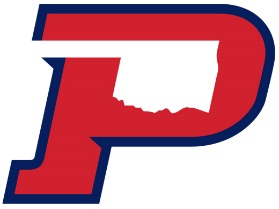 Sponsored by OPSU Upward BoundSend Registrations to:Teri MoraP.O. Box 430Goodwell, OKQuestions call 405-250-4590/580-349-1538